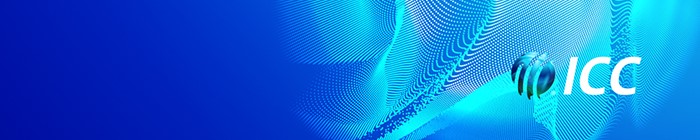 ICC Women’s T20 World Cup 2024 Fixture Schedule Announced23 matches featuring the top 10 women’s teams in the world from 3 to 20 October in BangladeshImages from the launch event are available in the ICC Online Media Zone (OMZ) for rights free editorial use Fixture schedule graphics available hereThe International Cricket Council (ICC) today announced the fixtures for the ninth ICC Women’s T20 World Cup 2024 taking place from 3 to 20 October in Bangladesh, an event that promises to inspire and connect with a new generation of fans across the globe.Ten teams will play 23 matches, over 18 action-packed days, at two venues in Bangladesh, the Shere Bangla National Cricket Stadium in Dhaka and the Sylhet International Cricket Stadium in Sylhet as the world’s best battle it out for the ultimate prize in T20 cricket.The schedule was unveiled at an event in Dhaka, attended by Mr. Nazmul Hassan, President of the Bangladesh Cricket Board alongside Geoff Allardice, CEO of the ICC and the Captains of India and Bangladesh women’s team- Harmanpreet Kaur and Nigar Sultana respectively. Before the official fixture launch, Honourable Prime Minister of Bangladesh, Sheikh Hasina met the two captains at her residence, offering her best wishes for a successful World Cup.  (images available for use on OMZ).Group A, features six time winners Australia, India, New Zealand, Pakistan, and Qualifier 1, with matches taking place in Sylhet. Whilst Group B matches between the hosts Bangladesh, England, South Africa, West Indies and Qualifier 2 will be played in Dhaka.On the World Cup’s opening day, Bangladesh will face Qualifier 2 in the evening match in Dhaka on 3 October, as the hosts will look to announce themselves strongly in front of what is expected to be a sellout home crowd. Prior to that 2023 runners up South Africa will play England in the opening match of the T20 World Cup which will set the tone for a competitive and exciting 18 days.Defending champions and the most successful team in the event’s history Australia will start their campaign on 4 October in Sylhet against Qualifier 1, whilst the highly anticipated fixture between India and Pakistan will take place in Sylhet on 6 October. The top two teams from Group A and Group B will qualify for the semi-finals, scheduled for 17 October in Sylhet, and 18 October in Dhaka. The T20 World Cup champions will be crowned at the Shere Bangla National Cricket Stadium in Dhaka on 20 October. Qualifiers 1 and 2 will emerge from the ongoing ICC Women's T20 World Cup Qualifier in Abu Dhabi, UAE, with the final being played on May 7. Teams have been divided into two groups of five, with sides playing everyone in their group once. The top two teams from each group progress to the semi-finals, where the first-ranked team from one group clashes with the second-ranked team from the opposite group. The winners of these semi-final matches claim the last spots in the ICC Women’s T20 World Cup 2024. Kicking off the excitement, there will be 10 warm-up matches from 27 September to 1 October all taking place at BKSP in Dhaka.ICC Chief Executive, Geoff Allardice said: “We are thrilled to announce the fixture schedule for the ninth ICC Women’s T20 World Cup. It will be great to have an ICC World Cup back in Bangladesh, a country with such a large and passionate fan base who will be able to enjoy an ICC event first hand.“We have seen the impact and success of each of the Women’s World Cups over the last few years, building significant momentum for women’s sport. This Women’s T20 World Cup has the potential to transform women’s cricket in Bangladesh, whilst creating a new generation of fans and participants across the globe. As a strategic priority, we are excited to see the positive impact it will have on and off the field in South Asia and across the world.”Bangladesh Cricket Board CEO, Nizamuddin Chaudhary said: “We take great pride in revealing the fixture schedule for the ninth ICC Women’s T20 World Cup. Bringing an ICC World Cup back to Bangladesh is truly exciting, especially given the country's immense fan base eagerly awaiting this prestigious event.""The Women’s T20 World Cup presents a glorious opportunity to elevate women’s cricket in Bangladesh and beyond. We've witnessed the remarkable success of previous Women’s World Cups, and this tournament has the potential to further propel the sport forward, attracting new fans and players worldwide.""We are enthusiastic about the positive impact the Women’s T20 World Cup will have on the cricket landscape." Speaking at the event, India Captain Harmanpreet Kaur said: "I'm thrilled at the prospect of competing in the ICC Women's T20 World Cup in Bangladesh later this year. The growth of women's cricket over the past few years and especially Women's World Cups have been incredible. I am sure this event will be no different with competitive and high energy cricket to entertain the world."Nigar Sultana, Captain of the Bangladesh team added: "We are thrilled at the announcement of the fixture schedule for the ninth ICC Women’s T20 World Cup. For the country, it’s an honour to host such a prestigious event, where our passionate fans can experience the best of international women’s cricket firsthand.""The event has the potential to galvanise the women’s game not only in Bangladesh but also across the world.”“Our team has worked hard to improve, and playing in home conditions adds to our determination. We urge our fans to support us; their motivation fuels our performance."ICC Women's T20 World Cup 2024 fixturesThursday, 3 October 2024 England v South Africa, Dhaka, 15h00Bangladesh v Q2, Dhaka, 19h00Friday, 4 October 2024Australia v Q1, Sylhet, 15h00India v New Zealand, Sylhet, 19h00Saturday, 5 October 2024South Africa v West Indies, Dhaka, 15h00Bangladesh v England, Dhaka, 19h00Sunday, 6 October 2024New Zealand v Q1, Sylhet, 15h00India v Pakistan, Sylhet, 19h00Monday, 7 October 2024West Indies v Q2, Dhaka, 19h00Tuesday, 8 October 2024Australia v Pakistan, Sylhet, 19h00Wednesday, 9 October 2024Bangladesh v West Indies, Dhaka, 15h00India v Q1, Sylhet, 19h00 Thursday, 10 October 2024South Africa v Q2, Dhaka, 19h00Friday, 11 October 2024Australia v New Zealand, Sylhet, 15h00Pakistan v Q1, Sylhet, 19h00Saturday, 12 October 2024England v West Indies, Dhaka, 15h00Bangladesh v South Africa, Dhaka, 19h00Sunday, 13 October 2024Pakistan v New Zealand, Sylhet, 15h00India v Australia, Sylhet, 19h00Monday, 14 October 2024England v Q2, Dhaka, 15h00Thursday, 17 October 2024Semi Final 1, Sylhet, 19h00Friday, 18 October 2024Semi Final 2, Dhaka, 19h00Sunday, 20 October 2024Final, Dhaka, 19h00*Times are all local** The semi-finals and the final will have reserve days.ICC T20 World Cup Warm up fixturesFriday, 27 September 2024England v Pakistan, BKSP 3 Dhaka, 14h00Saturday, 28 September 2024Australia v Q2 , BKSP 3 Dhaka, 10h00India v West Indies, BKSP 3 Dhaka, 14h00Bangladesh v New Zealand, BKSP 4 Dhaka, 10h00South Africa v Q1, BKSP 4 Dhaka, 14h00Monday, 30 September 2024Australia v England, BKSP 3 Dhaka, 10h00Q1 v Q2, BKSP 3 Dhaka, 14h00Bangladesh v India, BKSP 4 Dhaka, 10h00South Africa v New Zealand, BKSP 4, Dhaka, 14h00Tuesday, 1 October 2024West Indies v Pakistan, BKSP 4 Dhaka, 10h00ENDSFOR MORE DETAILS CONTACTAstha Thapliyal 
ICC Media & Communications consultant
Mobile: +919711298296
Email: Astha.Thapliyal.ext@icc-cricket.com 